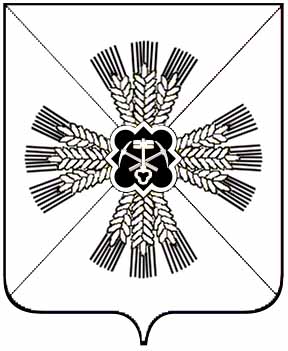 РОССИЙСКАЯ ФЕДЕРАЦИЯКЕМЕРОВСКАЯ ОБЛАСТЬПРОМЫШЛЕННОВСКИЙ  МУНИЦИПАЛЬНЫЙ РАЙОНПАДУНСКОЕ СЕЛЬСКОЕ ПОСЕЛЕНИЕАДМИНИСТРАЦИЯ  ПАДУНСКОГО СЕЛЬСКОГО ПОСЕЛЕНИЯПОСТАНОВЛЕНИЕот 02.12.2015г. №117п.ст.Падунская                           О создании добровольной пожарной команды         В соответствии с Федеральным законом № 69 –ФЗ 21.12 от . « О пожарной безопасности» и ФЗ от 22.08.2004 г. № 230 –ФЗ « О внесении изменений в отдельные законодательные акты Российской Федерации в связи с совершенствованием разграничения полномочий»,  «Методическими рекомендациями по созданию органами местного самоуправления поселений и городских округов условий для организации добровольной пожарной охраны», Правилами пожарной безопасности ППБ- 01-03 от 30 июня 2003. ФЗ № 123 от 22.07.2008 г. « Технический регламент о пожарной безопасности», Концепции противопожарной защищенности населенных пунктов Кемеровской области в период 2009-2012 годов, одобренной Распоряжением Коллегии АКО от 01.06.09 г. № 518 –р:      1. Создать добровольную пожарную команду на территории  Падунского сельского поселения из 5 человек2. Утвердить: - технику – 6 единиц: УАЗ-315195 , ДТ-75,Т-40,ЗИЛ-131 ООО»Темп»,Т-150Пожарный комплекс «Водолей»ПКП-2 - обязанности  членов ДПК- положение о ДПК- Реестр  ДПК: адреса и телефоны, место работы, место жительства3. Начальнику ДПК: - обеспечить сбор и выезд ДПК на место пожара- выезд осуществлять только на территории своего сельского поселения-  в своей деятельности руководствоваться положением о порядке деятельности ДПК и выше перечисленными документами.4. С Постановление ознакомить лиц в части их касающейся: - члены ДПКНачальник ДПК – А.А.МаркосянВодители ДПК –Забоев А.М., Бойцы ДПК –Барабанов А.В., Козяков А.Е., Паюсов И.А., Конюков Ю.В.                       Глава Падунского сельского поселения                                              А.А.Маркосян